Evaluación 4: Alteración del equilibrio en la posiciónNivel: avanzado (8 puntos)Club:________________________________________________________________________________Nombre:____________________________________________________________________________Fecha:_______________________________________________________________________________Puntuación:________________________________________________________________________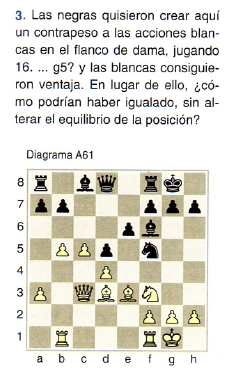 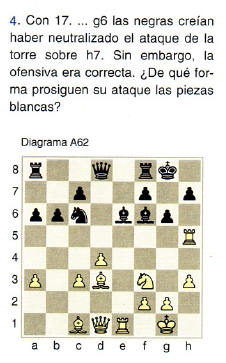 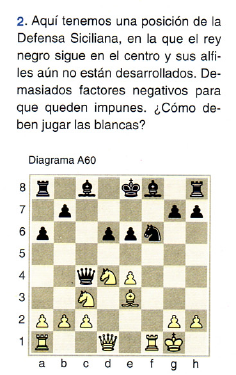 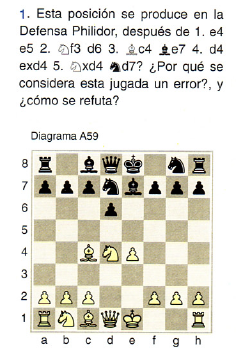 